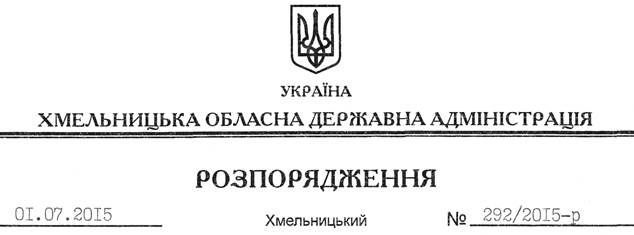 На підставі статей 6, 13, 21, 39 Закону України “Про місцеві державні адміністрації”, статей 17, 59, 122, 123, 124, частини 2 статті 134 Земельного кодексу України, статті 51 Водного кодексу України, статей 22, 55 Закону України “Про землеустрій”, розглянувши клопотання КП “Розсошанське”, зареєстроване в облдержадміністрації 25.05.2015 за №99/3420-11-26/2015, та подані матеріали:1. Надати дозвіл комунальному підприємству “Розсошанське” на розроблення технічної документації із землеустрою щодо встановлення меж земельної ділянки водного фонду в натурі (на місцевості) площею , яка розташована за межами населених пунктів на території Розсошанської сільської ради Хмельницького району, з метою подальшої передачі у користування на умовах оренди для рибогосподарських потреб. 2. КП “Розсошанське” при розробленні технічної документації із землеустрою щодо встановлення меж земельної ділянки водного фонду в натурі (на місцевості) забезпечити дотримання вимог чинного законодавства.3. Контроль за виконанням цього розпорядження покласти на заступника голови облдержадміністрації відповідно до розподілу обов’язків.Голова адміністрації								М.ЗагороднийПро надання дозволу на розроблення технічної документації із землеустрою щодо встановлення меж земельної ділянки водного фонду в натурі (на місцевості) КП “Розсошанське”